 Уважаемые родители тема этой недели рыбы.  По данной дидактической теме дети должны знать и узнавать рыб в предметном, контурном и силуэтном изображении.  Правильно называть части рыбы.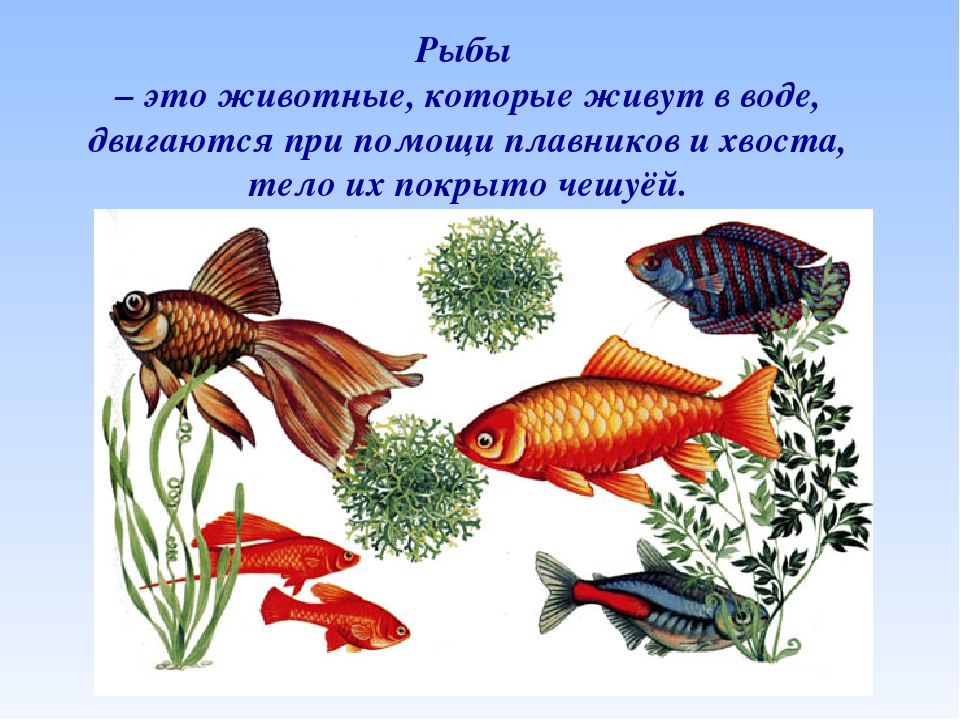 Назови части рыбы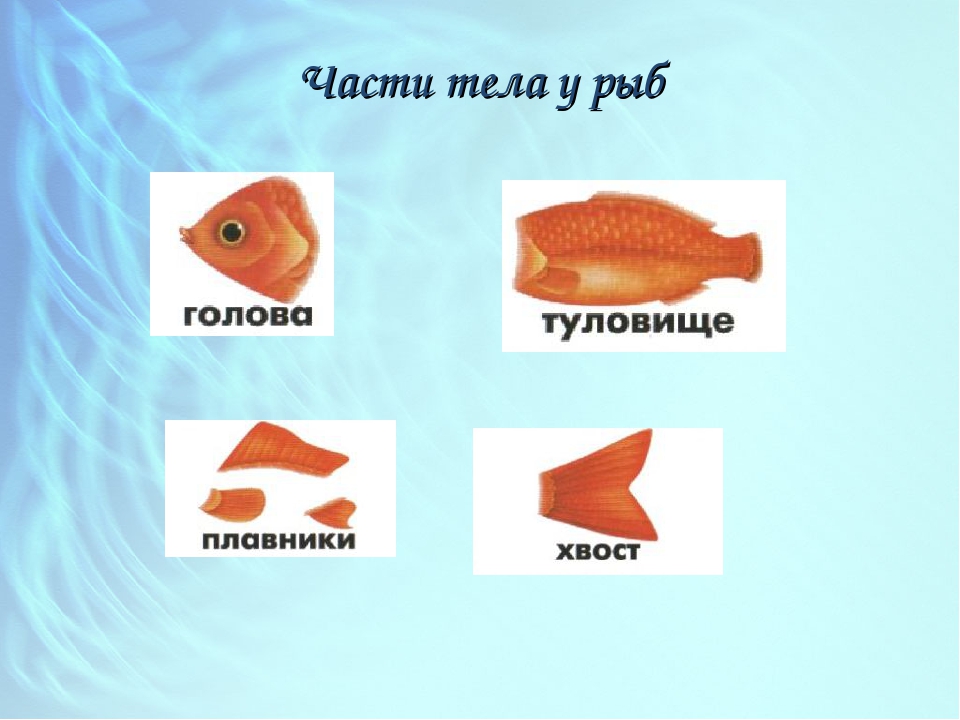 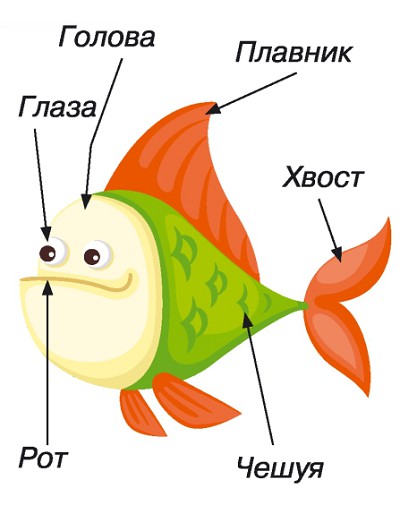 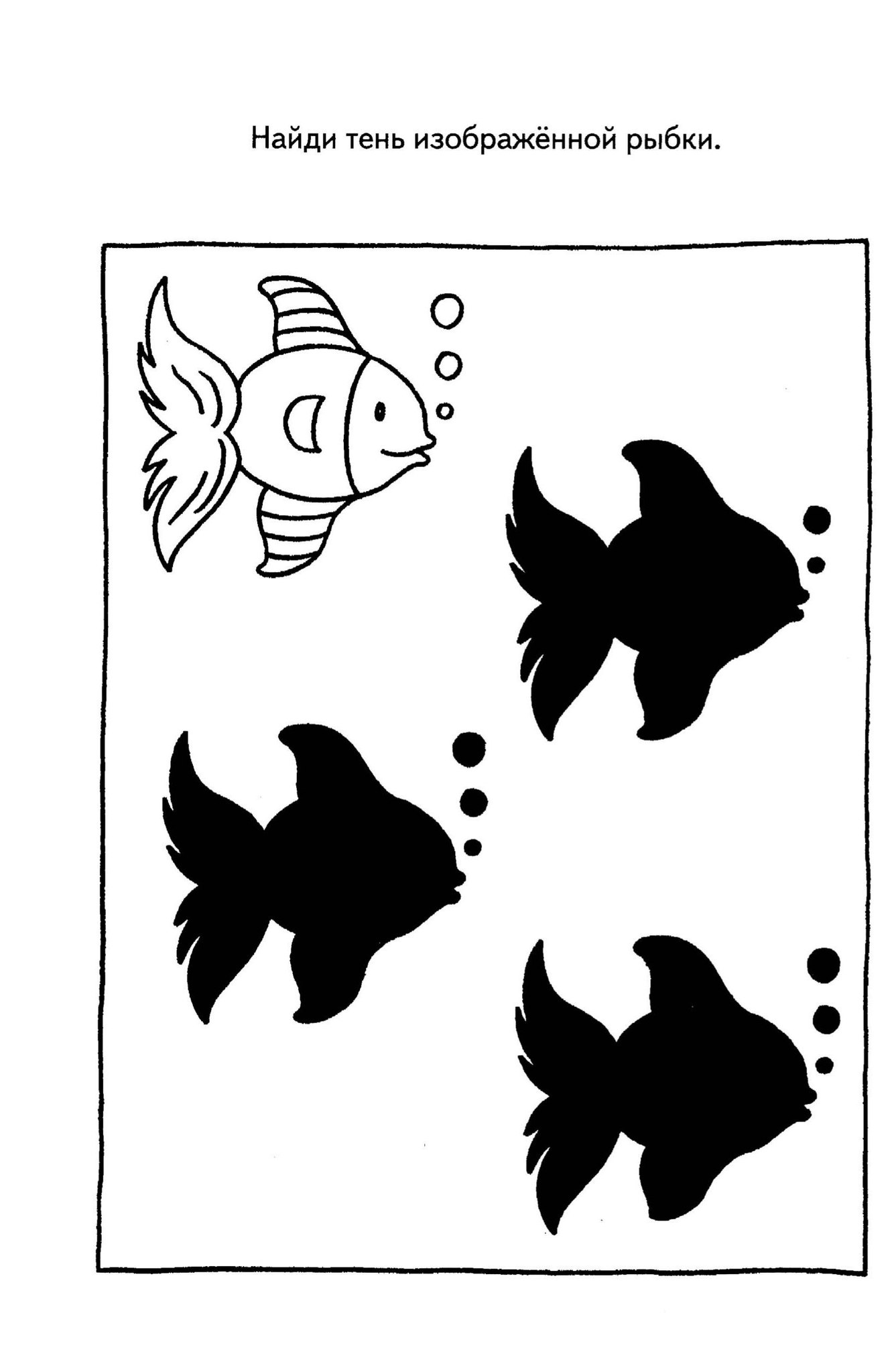 Развитие зрительного вниманияКакой рыбке не хватет силуэта?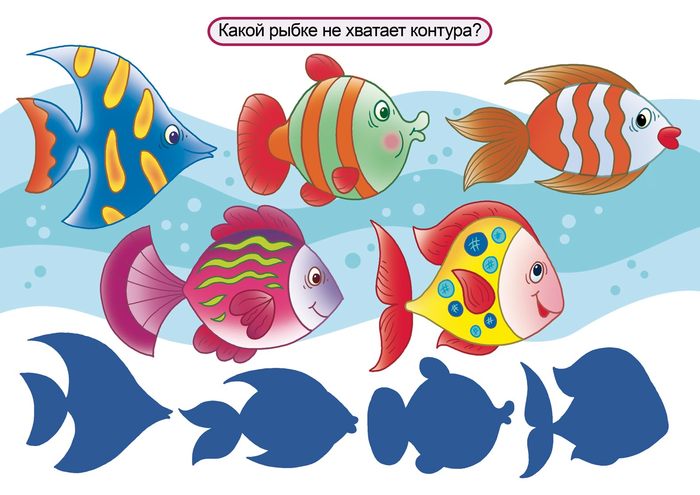 Отгадай загадку, раскрась картинку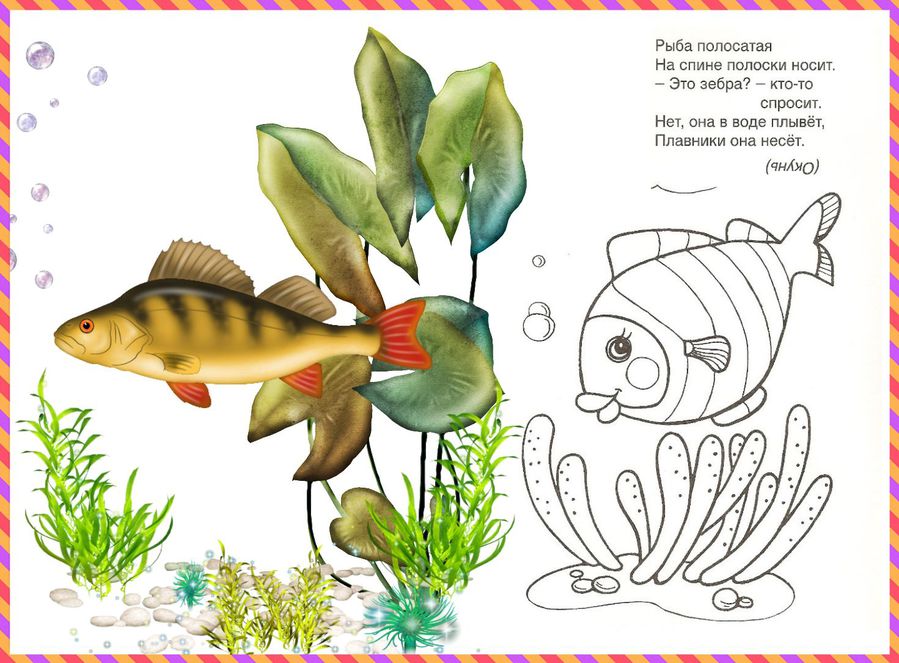 Развитие зрительно-моторной координации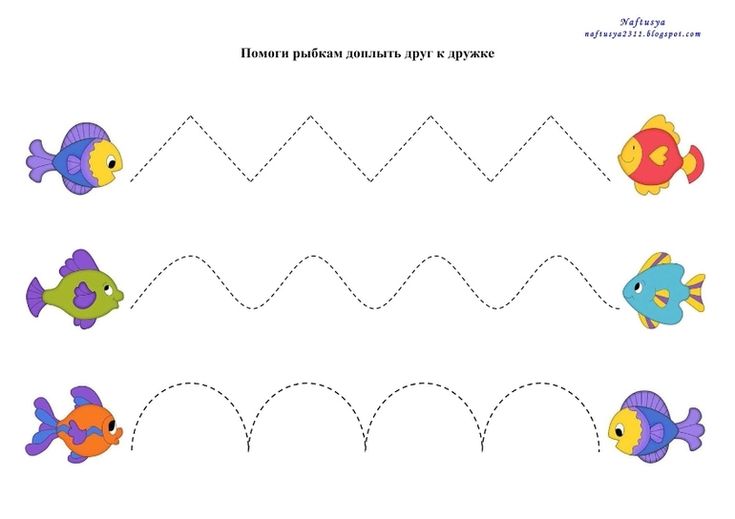 